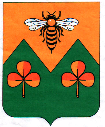 ДУМА САНДОВСКОГО МУНИЦИПАЛЬНОГО ОКРУГАТверская областьРЕШЕНИЕ16.02.2021                                        п. Сандово                                                № 96Об   установлении   размера отчислений  в  бюджетСандовского  муниципального   округа  Тверской  области части прибыли муниципальных унитарных предприятий, остающейся после уплаты  налогов и иных обязательных платежей за 2020 год    Руководствуясь статьями 42, 62 Бюджетного кодекса Российской Федерации, статьей 17 Федерального закона от 14 ноября 2002 года № 161-ФЗ «О государственных и муниципальных унитарных предприятиях»,  в соответствии с пунктом 4 Положения  «О порядке перечисления муниципальными унитарными предприятиями в  бюджет Сандовского  муниципального округа Тверской области части прибыли муниципальных унитарных предприятий, остающейся после уплаты налогов и иных обязательных платежей», Дума Сандовского муниципального округа  РЕШИЛА:   1. Установить для муниципальных унитарных предприятий  за 2020 год размер отчислений в бюджет Сандовского муниципального округа Тверской области  части прибыли, оставшейся в их распоряжении после уплаты налогов и иных обязательных платежей – 50 %.   2. Настоящее решение вступает в силу со дня его принятия и подлежит официальному опубликованию в газете «Сандовские вести» и размещению на официальном сайте Администрации Сандовского муниципального округа в Информационно-телекоммуникационной сети «Интернет».     3. Контроль за выполнением настоящего решения  возложить на постоянную депутатскую комиссию по бюджету и налогообложению.Глава Сандовского муниципального округа                                   О.Н.Грязнов                                  Председатель Собрания депутатов Сандовского муниципального округа                             О.В. Смирнова